Вебинар«Спайсы и зависимость: раскрываем всю правду»Что такое зависимое поведение? Чем отличается «зависимая» личность от психологически здоровой? Как на нас влияют другие люди? Как защититься от негативного влияния и развить в себе устойчивость к употреблению психоактивных веществ? На эти и другие вопросы вы найдете ответ на вебинаре. В программе: Понятие зависимого поведения. Психологический портрет «зависимой» личности. Понятие психологического здоровья. Социальные факторы, обусловливающие формирование зависимости. Психологическая устойчивость к употреблению психоактивных веществ. Тренинг развития стрессоустойчивости и позитивного мышления. Модератор: Хриптович В.А., кандидат психологических наук, доцент кафедры психологии и педагогического мастерства РИВШ. Лектор системы дополнительного образования взрослых с 2007 г. Опубликовала более 80 научных и учебно-методических работ по психологии аддиктивного поведения. Руководила Республиканским проектом эксперимента по внедрению моделей обязательного тестирования учащихся на предмет употребления алкоголесодержащих напитков и наркотических средств в учреждениях, обеспечивающих общее среднее, профессионально-техническое, средне-специальное и высшее образование (2012). Участница международных конференций: «Теория и практика помощи личности в психологическом консультировании и психотерапии» (Киев), «Аддиктивное поведение: профилактика и реабилитация» (Москва), «Проблемы и перспективы развития высшего профессионального образования в регионе на современном этапе» (Бокситогорск) и др. Имеет богатый опыт проведения авторских семинаров по проблемам аддиктивного поведения молодежи в Беларуси и России.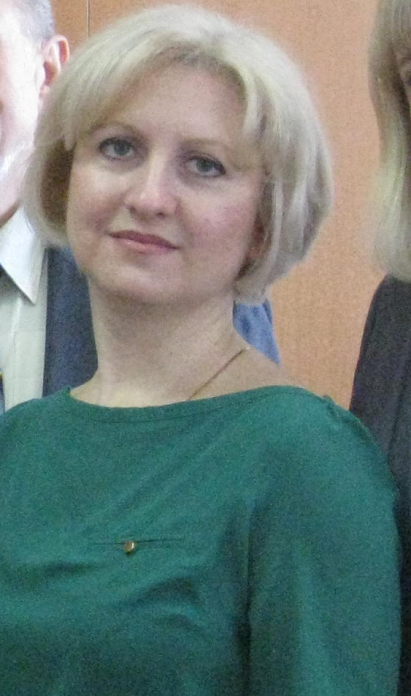 